Recommencing Public Housing Tenancy Reviews Minister of HousingAssociate Minister for Social Development and EmploymentThese documents have been proactively released. 30 August 2023, Cabinet paper - Recommencing Public Housing Tenancy Reviews30 August 2023, Cabinet Social Wellbeing Committee Minute SWC-23-MIN-0126, Cabinet Office.The paper ‘Recommencing Public Housing Tenancy Reviews’ sets out decisions to recommence public housing tenancy reviews, with an initial focus on eligible tenants paying the market rent, that have held a tenancy for three years or more.Some parts of this information release would not be appropriate to release and, if requested, would be withheld under the Official Information Act 1982 (the Act). Where this is the case, the relevant sections of the Act that would apply have been identified. Where information has been withheld, no public interest has been identified that would outweigh the reasons for withholding it. This is the key to the redaction code used for this release:•	Section 9(2)(h): This information is legally privileged.© Crown Copyright, Creative Commons Attribution 4.0 International (CC BY 4.0)Search Tags:  public housing, tenancy reviewsCoversheetCoversheet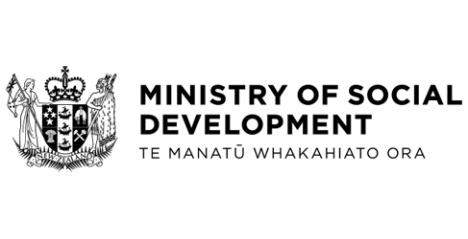 